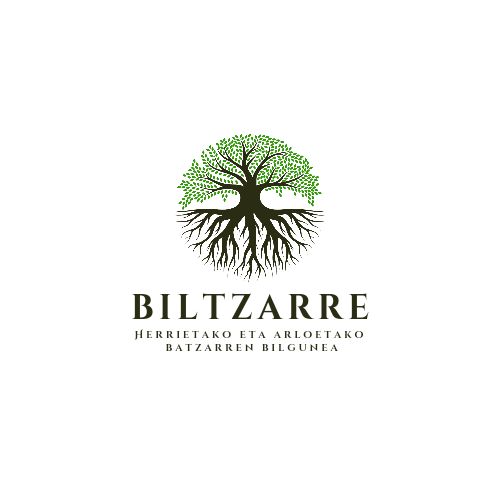  ASTEASUKO BATZARRAGlobalismoak gure erakunde ea alderdi guztiak kontrolpean dituela dirudi eta egunez egun ikusten ari gara nola gure eskubide eta eraikitako guztia hondatzen ari diren: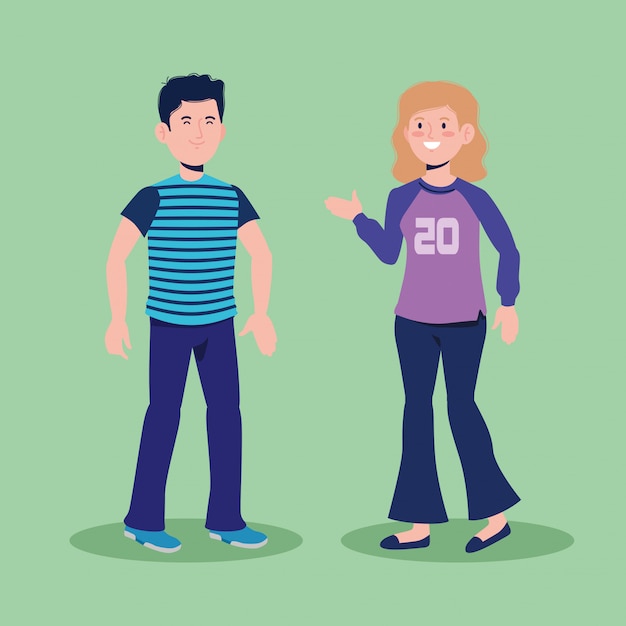 Aski esateko ordua dela uste dugu. Eta herrian antolatu behar gara, datorrenari aurre egiteko.Eguna: Azaroak 6, igandeaLekua: Udaletxe plazanOrdua: 11:00BATZARRE DE LAGUARDIAEl globalismo parece que controla a todas las instituciones y partidos y con ello estamos viendo día a día cómo se están deteriorando nuestros derechos y todo lo construido:Es hora de decir basta! Y tenemos que organizar al pueblo para hacer frente a lo que vengaEguna: 6 de noviembre, domingoLekua: Plaza AyuntamientoOrdua: 11:00